Zondag 6 mei:Wij hopen dat jullie handige harry’s zijn want vandaag hebben we jullie zeker nodig. Wat we precies gaan doen verklappen we nog niet maar Moederdag komt al dicht in de buurt 😉!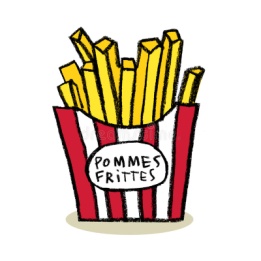 Zondag 13 mei: ZIP-MOMENT zoals sommige van jullie al weten doen wij elk jaar mee aan het zip-moment. Dit is een chiro zondag georganiseerd door het chiro gewest. Hierbij spelen we spelletjes met allemaal andere chiro’s. Deze dag zal doorgaan op een andere locatie, alle info en uren laten we jullie zo snel mogelijk weten.Vergeet niet dat je s ’avonds lekkere frietjes kan komen eten bij ons op de chiro want het is namelijk frietenbak!Zondag 20 mei: 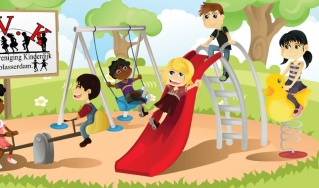 We gaan niet op de chiro blijven, maar zullen we op verplaatsing allemaal leuke spelletjes spelen. Hierbij moeten we wel een eindje wandelen dus smeer jullie benen al maar goed in. Zondag 27 mei:Deze zondag zullen we een activiteit doen waarbij we onze speelclubkas een beetje kunnen bijvullen. Daarmee kunnen we een heleboel leuke activiteiten doen op kamp 😊. 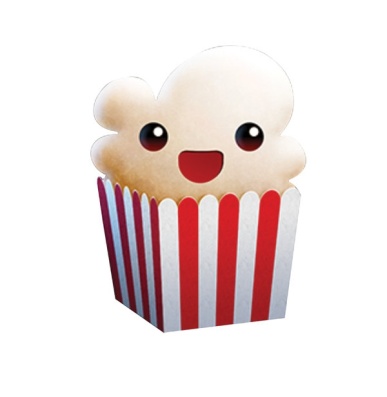 Zondag 3 juni:We gaan vandaag ook nog eens een activiteit doen zoals vorige week zodat we nog zottere, coolere, leukere activiteiten kunnen doen op kamp.Zondag 10 juni:We gaan een groot spel spelen vandaag. Wat dat spel allemaal inhoudt, verklappen we nog niet maar we geven al een tip. Het heeft iets te maken met vaders. Zondag 17 juni:Wij hopen dat jullie geen schrik hebben van een beetje water, want bij wat wij gaan doen kunnen jullie wel wat nat worden. 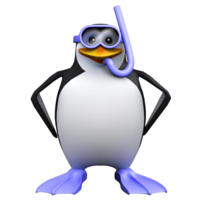 Zondag 24 juni:Omdat het de laatste zondag van het jaar is, gaan we er een speciale dag met heel de chiro van maken. Wat we gaan blijft natuurlijk nog een verassing, maar we kunnen jullie verzekeren dat het een ONVERGETELIJKE dag zal worden! Meer info hierover krijgen jullie later nog. 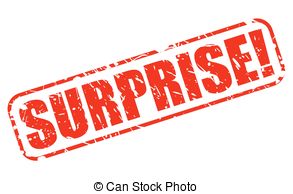 Donderdag 28 juni:Op deze dag moeten jullie de valiezen voor het kamp binnenbrengen. De exacte uren wanneer je het kan binnenbrengen volgen nog. 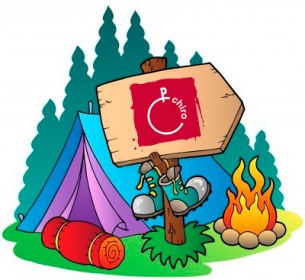 Zondag 1 juniVandaag is de dag waar we al een heel jaar op hebben moeten wachten. We vertrekken namelijk op KAAMP!! Wij hebben er al enorm veel zin in, hopelijk jullie ook. Groetjes, 
jullie favoriete leiding! ;)Sam: 0470 38 39 06
Jill: 0483 45 20 40Yasmina : 0486 08 53 04